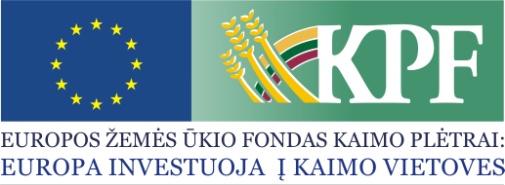 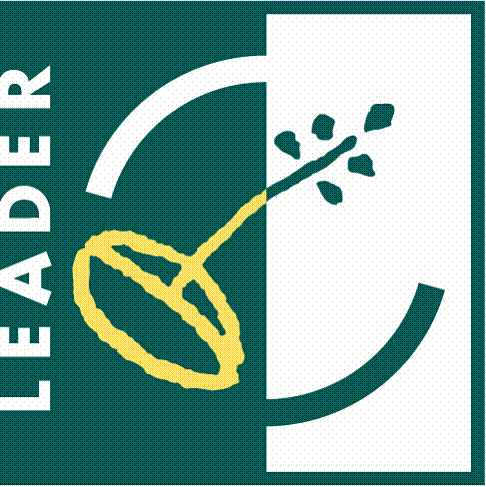 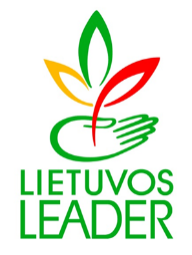 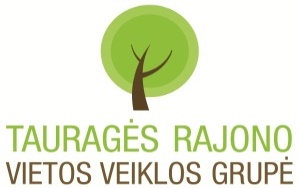 PAPRASTAS KVIETIMAS TEIKTI VIETOS PROJEKTUS Nr. 20Tauragės rajono vietos veiklos grupė kviečia teikti paprastus kaimo vietovių vietos projektus pagal kaimo vietovių vietos plėtros strategijos „Tauragės rajono vietos veiklos grupės 2016 – 2023 metų vietos plėtros strategija“ (toliau – VPS) prioriteto Nr. II ,,Kaimo gyventojų socialinio ir kultūrinio aktyvumo ir jaunimo užimtumo skatinimas, kompetencijų didinimas“ priemonės ,,Vietos projektų pareiškėjų ir vykdytojų mokymas, įgūdžių įgijimas“ Nr.  LEADER-19.2-SAVA-3 finansavimo sąlygas.Bendra kvietimo teikti vietos projektus suma 19 539,00 Eur iš EŽŪFKP ir Lietuvos Respublikos valstybės biudžeto lėšų.Vietos projektų finansavimo sąlygų aprašai skelbiami šiose interneto svetainėse: www.tauragesvvg.lt ir www.nma.lt,  taip pat Tauragės rajono vietos veiklos grupės būstinėje adresu Kudirkos g. 9, Tauragė.  Kvietimas teikti vietos projektus galioja nuo 2021m. gegužės 3 d. 8.00 val. iki 2021 m. birželio 7 d. 15.00 val.  Vietos projektų paraiškos priimamos Tauragės rajono vietos veiklos grupės būstinėje adresu Kudirkos g. 9, Tauragė.Paraiška  ir  (arba)  papildomi  dokumentai  turi  būti  pateikti  asmeniškai  pareiškėjo arba  jo  įgalioto asmens (įgaliojimas laikomas tinkamu, jeigu jis pasirašytas juridinio asmens vadovo ir ant jo uždėtas to juridinio asmens antspaudas, jeigu jis antspaudą privalo turėti).  Kitokiu būdu (pvz., paštu, per kurjerį) pateiktos paraiškos nepriimamos.Karantino metu pareiškėjas pasirašytą vietos projekto paraišką VPS vykdytojos darbo laiku gali pateikti pasinaudodamas „pašto dėžute“ kuri įrengta Tauragės r. VVG biuro patalpų lauko pusėje prie įėimo, adresu, nurodytu VPS vykdytojos interneto svetainėje. „Pašto dėžutėje“ pateiktos vietos projektų paraiškos vieną kartą per dieną išimamos, pažymimos paraiškos išėmimo žyma (išėmimo data, laikas, išėmusio darbuotojo vardas, pavardė, parašas) bei užregistruojamos. Apie vietos projekto paraiškos užregistravimą pareiškėjai per 1 darbo dieną informuojami vietos projekto paraiškoje nurodytu telefonu ir (arba) elektroniniu paštu.  Pareiškėjas paraiškoje privalo nurodyti telefoną ir (arba) elektroninio pašto adresą, kuriuo VPS vykdytoja galėtų informuoti apie vietos projekto paraiškos gavimą bei užregistravimą. Pareiškėjas, pateikęs vietos projekto paraišką per „pašto dėžutę“ ir negavęs iš VPS vykdytojos informacijos apie paramos paraiškos užregistravimą, ne vėliau kaip 2 darbo dieną po vietos projekto paraiškos pateikimo privalo susisiekti su VPS vykdytoja, priešingu atveju, kilus ginčui dėl vietos projekto paraiškos pateikimo, bus laikoma, kad vietos projekto paraiška nebuvo pateikta. Paraiškos per „pašto dėžutę“ teikiamos 2 darbo dienas trumpiau nei kvietime teikti vietos projektų paraiškas nustatyta priėmimo pabaiga.“Per vieną konkrečios VPS priemonės ir (arba) veiklos srities paramos paraiškų priėmimo laikotarpį vietos projekto paraiškos teikėjas gali pateikti vieną vietos projekto paraišką (išskyrus išimtis, nurodytas Vietos projektų administravimo taisyklių 72 punkte).Informacija apie kvietimą teikti vietos projektus ir vietos projektų įgyvendinimą teikiama Tauragės rajono vietos veiklos grupės būstinėje adresu:  Kudirkos g. 9, Tauragė, telefonu 8 603 32 607, 8 672 19 796, el. paštu tauragesvvg@gmail.com  darbo dienomis nuo 8.00 val. iki 17.00 val. (penktadieniais iki 15.45 val.)Kaimo gyventojų socialinio ir kultūrinio aktyvumo ir jaunimo užimtumo skatinimas, kompetencijų didinimas, VPS priemonės ,,Vietos projektų pareiškėjų ir vykdytojų mokymas, įgūdžių įgijimas“ Nr.  LEADER-19.2-SAVA-3Remiamos veiklos:1) mokymų (verslumo, socialinio verslumo, inovacijų taikymo kaimo plėtros procesuose, lyderystės, kooperacijos, trumpos maisto tiekimo grandinės organizavimo, perdirbimo ir kitomis temomis, susijusiomis su vietos plėtros strategijoje numatytų priemonių įgyvendinimu) organizavimas;2) gerosios patirties konferencijų, išvykų ir kitų veiklų, kuriomis siekiama susipažinti su Lietuvos  gerąją patirtimi (verslumo, socialinio verslumo, inovacijų taikymo, lyderystės, kooperacijos, trumpos maisto tiekimo grandinės organizavimo, perdirbimo ir kitose su vietos plėtros strategijos priemonių įgyvendinimu susijusiose srityse), organizavimas.Kaimo gyventojų socialinio ir kultūrinio aktyvumo ir jaunimo užimtumo skatinimas, kompetencijų didinimas, VPS priemonės ,,Vietos projektų pareiškėjų ir vykdytojų mokymas, įgūdžių įgijimas“ Nr.  LEADER-19.2-SAVA-3Tinkami vietos projektų vykdytojai: Pareiškėjais gali būti Tauragės VVG teritorijoje registruoti viešieji pelno nesiekiantys juridiniai asmenys, įregistruoti Lietuvos Respublikos nevyriausybinių organizacijų plėtros arba  Lietuvos Respublikos Asociacijų arba Viešųjų įstaigų, biudžetinių įstaigų arba Lietuvos Respublikos Labdaros ir paramos fondų įstatymą. Tinkami paramos gavėjai:Tauragės VVG teritorijoje registruotos bendruomeninės ir kitos nevyriausybinės organizacijos;Tauragės VVG teritorijoje registruotos viešosios įstaigos.Kaimo gyventojų socialinio ir kultūrinio aktyvumo ir jaunimo užimtumo skatinimas, kompetencijų didinimas, VPS priemonės ,,Vietos projektų pareiškėjų ir vykdytojų mokymas, įgūdžių įgijimas“ Nr.  LEADER-19.2-SAVA-3Kvietimui skiriama VPS paramos lėšų suma 19 539,00 Eur (devyniolika tūkstančių penki šimtai trisdešimt devyni eurai).didžiausia galima parama vienam vietos projektui įgyvendinti: 19 539,00  Eur (devyniolika tūkstančių penki šimtai trisdešimt devyni eurai).Kaimo gyventojų socialinio ir kultūrinio aktyvumo ir jaunimo užimtumo skatinimas, kompetencijų didinimas, VPS priemonės ,,Vietos projektų pareiškėjų ir vykdytojų mokymas, įgūdžių įgijimas“ Nr.  LEADER-19.2-SAVA-3Paramos vietos projektui įgyvendinti lyginamoji dalis 100 proc.Kaimo gyventojų socialinio ir kultūrinio aktyvumo ir jaunimo užimtumo skatinimas, kompetencijų didinimas, VPS priemonės ,,Vietos projektų pareiškėjų ir vykdytojų mokymas, įgūdžių įgijimas“ Nr.  LEADER-19.2-SAVA-3Finansavimo šaltiniai: EŽŪFKP ir Lietuvos Respublikos valstybės biudžeto lėšos.